Application for the Post of: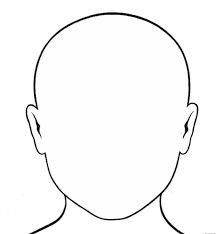 ____________________________________Bank Draft/ Receipt No. ______________ date _____________ Bank Name __________Instructions:Hand-written applications will not be accepted. Please Type the information in each row and column of this Proforma very carefully. If a row or a column is not relevant, write “not applicable” or NA.Wherever necessary, use extra sheets for additional informationIncomplete Proforma/application will not be entertained.Basic Information:Educational Background:Employment Record/Experience:Total eligible service of the applicant for the post applied:DeclarationI hereby declare that all entries in this Proforma are true to the best of my knowledge and belief. I undertake that any misrepresentation/concealment of facts in it shall result in the rejection of my application and even after my selection as ___ ____________shall lead to dismissal/termination from service.   Signature of CandidateFor Official Use OnlyApplication Status after Scrutiny:
Remarks (if any) ______________________________________________________________________________________________________________________________________________________________________________________                                                                                                                                                (Signature of Scrutiny Committee) Name: Father’s Name: Date of Birth: Age (at closing date of application):Religion: Marital Status: Domicile: CNIC: Correspondence Address:Permanent Home Address:Tel: Tel: Cell: Cell: Email:Email:Education LevelCertificate / DegreeMonth & Year of passing degreeName of Awarding InstitutionDivision/ % age CGPASSC / O-LevelsHSSC /A-LevelsBachelor  2 years4 yearsMasters MS/M.Phil.PhDAny other Professional/ Relevant  Qualification DesignationPay Scale(if applicable)DatesDatesName of EmployerMajor Duties / ResponsibilitiesDesignationPay Scale(if applicable)FromToName of EmployerMajor Duties / ResponsibilitiesDays-months-YearsEligibleNot Eligible